Si vous éprouvez des difficultés à lire ce courriel, veuillez essayer la version Web.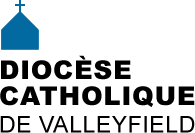 INFO HEBDO11 mai 2016                         INFO HEBDO11 mai 2016                         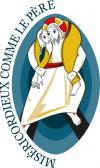 Jubilé de la MiséricordeSuggestion pour vivre la Miséricorde au quotidien:Décidez de sourire, de dire bonjour, de converser avec des gens qui ne font partie de votre cercle.Jubilé de la MiséricordeSuggestion pour vivre la Miséricorde au quotidien:Décidez de sourire, de dire bonjour, de converser avec des gens qui ne font partie de votre cercle.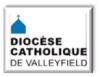 NOUVEAUTÉS AU SITE DIOCÉSAIN:Annonce faite par Mgr Noël Simard Plein de familles, plein de réalités, une seule mission - article de Christine Lefebvre et Eddy Girard, d.p., délégués diocésains de Couple et Famille.Galerie photos: Espace livresGalerie photos: Journée de ressourcement avec Mgr Pierre MurraySolidarité-Partage/ Aînés/Services/ Bulletin Proches Aidants - édition mai-juin 2016Nouvelles paroissialesParrainage des réfugiés syriens dans la région pastorale de Vaudreuil-Drion-L'Île PerrotNOUVEAUTÉS AU SITE DIOCÉSAIN:Annonce faite par Mgr Noël Simard Plein de familles, plein de réalités, une seule mission - article de Christine Lefebvre et Eddy Girard, d.p., délégués diocésains de Couple et Famille.Galerie photos: Espace livresGalerie photos: Journée de ressourcement avec Mgr Pierre MurraySolidarité-Partage/ Aînés/Services/ Bulletin Proches Aidants - édition mai-juin 2016Nouvelles paroissialesParrainage des réfugiés syriens dans la région pastorale de Vaudreuil-Drion-L'Île Perrot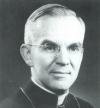 MÉMOIRESLe 11 mai 156, Mgr Valérien Bélanger, un fils de la paroisse Sainte-Cécile, était sacré évêque par Son Éminence le Cardinal Paul-Émile Léger, dans la cathédrale de Valleyfield. À l’occasion du 60e anniversaire de son ordination épiscopale, nous reproduisons le texte paru dans l’album du centenaire du diocèse de Valleyfield  Témoins d’une Église (1892-1992).  Homme d’une très grande culture, d’un raffinement de l’esprit et du geste, il aura marqué bien des gens par son accueil inconditionnel, sa rectitude de cœur et sa grande générosité. On rappelle souvent la taquinerie entre le Cardinal et Mgr Bélanger; alors que le Cardinal lui disait à la blague :  vous « Valérien », Mgr Bélanger de répondre : comme vos propos sont « Léger » Témoins d’une Église p . 253MÉMOIRESLe 11 mai 156, Mgr Valérien Bélanger, un fils de la paroisse Sainte-Cécile, était sacré évêque par Son Éminence le Cardinal Paul-Émile Léger, dans la cathédrale de Valleyfield. À l’occasion du 60e anniversaire de son ordination épiscopale, nous reproduisons le texte paru dans l’album du centenaire du diocèse de Valleyfield  Témoins d’une Église (1892-1992).  Homme d’une très grande culture, d’un raffinement de l’esprit et du geste, il aura marqué bien des gens par son accueil inconditionnel, sa rectitude de cœur et sa grande générosité. On rappelle souvent la taquinerie entre le Cardinal et Mgr Bélanger; alors que le Cardinal lui disait à la blague :  vous « Valérien », Mgr Bélanger de répondre : comme vos propos sont « Léger » Témoins d’une Église p . 253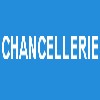 AVIS DE RECHERCHELe Diocèse aimerait communiquer avec l'abbé René Genest, qui a travaillé dans les paroisses du diocèse jusqu'en 2004 avant d'aller travailler au Diocèse de Nicolet. Les coordonnées de l'abbé Genest laissées au Diocèse de Nicolet en 2009 ne sont aujourd'hui plus valides. Si vous communiquez avec lui, merci de lui demander de contacter l'abbé Jean Trudeau au 450-373-8122 poste 243.AVIS DE RECHERCHELe Diocèse aimerait communiquer avec l'abbé René Genest, qui a travaillé dans les paroisses du diocèse jusqu'en 2004 avant d'aller travailler au Diocèse de Nicolet. Les coordonnées de l'abbé Genest laissées au Diocèse de Nicolet en 2009 ne sont aujourd'hui plus valides. Si vous communiquez avec lui, merci de lui demander de contacter l'abbé Jean Trudeau au 450-373-8122 poste 243.Mgr Noël Simard a nommé ou mandaté les personnes suivantes au 10 mai 2016:Nouvelle nomination:Mme Colette Bellerose, présidente d'assemblée à la paroisse Notre-Dame-de-LoretteRenouvellement:Mme Marguerite Cadieux, agente de pastorale à la paroisse Saint-Joseph-de-SoulangesFélicitations et merci  pour votre engagement en communauté!Mgr Noël Simard a nommé ou mandaté les personnes suivantes au 10 mai 2016:Nouvelle nomination:Mme Colette Bellerose, présidente d'assemblée à la paroisse Notre-Dame-de-LoretteRenouvellement:Mme Marguerite Cadieux, agente de pastorale à la paroisse Saint-Joseph-de-SoulangesFélicitations et merci  pour votre engagement en communauté!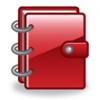 12 mai : Marche pro vie à Ottawa12 mai: Clinique de sang à Sainte-Madeleine de Rigaud14 mai, 20 h: Spectacle autour du monde, église Ste-Rose-de-Lima, L'Île Perrot.14 mai, 22h au 15 mai, 7h: Nuit d'adoration, à Sainte-Marguerite d'Youville, Châteauguay.15 mai, 11h: 50e ann. ordination abbé Luc Beaudin, église Saint-Zotique15 mai, 14h: CONFIRMATION DES ADULTES, basilique-cathédrale Ste-CécileMay 15, 4 p.m.: Concert: Spectrum - Help for the refugees17 mai: Collecte de sang à Coteau-du-LacMay 21, 9 a.m to 2 p.m. .: Garage/bake/plant sale, St. Patrick of the Island, Pincourt.27-28-29 mai: Bazar à Sainte-Martine28 mai, 17h: Grand Méchoui pour le Café des Deux pains28 mai, 20h: Concert du printemps par le Choeur Madrigal, église St-Malachie30 mai: Clinique de sang à Ormstown4 juin, 11h à 16h30 - FESTIVAL DE LA FOI, Camp Bosco, Salaberry-de-Valleyfield. 5 juin, 13h30 et 14h30: Pèlerinage à la basilique-cathédrale par les paroissiens de Saint-Timothée.11 juin, 9h à 17h: Journée de ressourcement par Renouveau charismatique, avec Mgr Noël Simard.HORS DIOCÈSEOct. nov. 2016: 10e Journées provinciales de réflexion sur la formtion à la vie chrétienne. La sacramentalité de la vie humaine honorée et célébrée par les sacrements. [Voir détails]CONSULTER LE CALENDRIER DIOCÉSAIN12 mai : Marche pro vie à Ottawa12 mai: Clinique de sang à Sainte-Madeleine de Rigaud14 mai, 20 h: Spectacle autour du monde, église Ste-Rose-de-Lima, L'Île Perrot.14 mai, 22h au 15 mai, 7h: Nuit d'adoration, à Sainte-Marguerite d'Youville, Châteauguay.15 mai, 11h: 50e ann. ordination abbé Luc Beaudin, église Saint-Zotique15 mai, 14h: CONFIRMATION DES ADULTES, basilique-cathédrale Ste-CécileMay 15, 4 p.m.: Concert: Spectrum - Help for the refugees17 mai: Collecte de sang à Coteau-du-LacMay 21, 9 a.m to 2 p.m. .: Garage/bake/plant sale, St. Patrick of the Island, Pincourt.27-28-29 mai: Bazar à Sainte-Martine28 mai, 17h: Grand Méchoui pour le Café des Deux pains28 mai, 20h: Concert du printemps par le Choeur Madrigal, église St-Malachie30 mai: Clinique de sang à Ormstown4 juin, 11h à 16h30 - FESTIVAL DE LA FOI, Camp Bosco, Salaberry-de-Valleyfield. 5 juin, 13h30 et 14h30: Pèlerinage à la basilique-cathédrale par les paroissiens de Saint-Timothée.11 juin, 9h à 17h: Journée de ressourcement par Renouveau charismatique, avec Mgr Noël Simard.HORS DIOCÈSEOct. nov. 2016: 10e Journées provinciales de réflexion sur la formtion à la vie chrétienne. La sacramentalité de la vie humaine honorée et célébrée par les sacrements. [Voir détails]CONSULTER LE CALENDRIER DIOCÉSAIN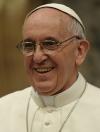 «Que les difficultés deviennent des promotrices d'unité, pour vaincre les peurs et construire ensemble l'avenir de l’Europe et du monde.» 10 mai 2016«Jésus, monté au Ciel, est dans la Seigneurie de Dieu, présent en tout lieu et en tout temps, proche de chacun de nous.» 9 mai 2016«Que les difficultés deviennent des promotrices d'unité, pour vaincre les peurs et construire ensemble l'avenir de l’Europe et du monde.» 10 mai 2016«Jésus, monté au Ciel, est dans la Seigneurie de Dieu, présent en tout lieu et en tout temps, proche de chacun de nous.» 9 mai 2016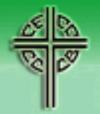 Invitation aux diocèses et aux éparchies d’amasser des fonds pour les victimes de Fort McMurray et des environsLe pape François et Mgr Douglas Crosby, O.M.I., évêque de Hamilton et président de la Conférence des évêques catholiques du Canada (CECC), ont adressé un message à Mgr Paul Terrio, évêque de Saint-Paul. Les deux textes font suite aux désastreux feux de forêt qui font rage à Fort McMurray et les environs. La lettre du Président de la CECC comprend une invitation à tous les évêques d'encourager leurs fidèles à prier pour les résidentes et résidents de Fort McMurray et des environs, et de faire des dons pour aider les victimes de ce cataclysme.   Lire la suiteInvitation aux diocèses et aux éparchies d’amasser des fonds pour les victimes de Fort McMurray et des environsLe pape François et Mgr Douglas Crosby, O.M.I., évêque de Hamilton et président de la Conférence des évêques catholiques du Canada (CECC), ont adressé un message à Mgr Paul Terrio, évêque de Saint-Paul. Les deux textes font suite aux désastreux feux de forêt qui font rage à Fort McMurray et les environs. La lettre du Président de la CECC comprend une invitation à tous les évêques d'encourager leurs fidèles à prier pour les résidentes et résidents de Fort McMurray et des environs, et de faire des dons pour aider les victimes de ce cataclysme.   Lire la suite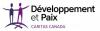 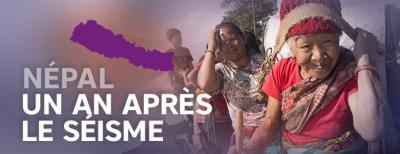 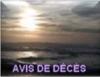 MME MARIE CARON-CHOQUETTE - décédée au Manoir le Sapinois à Pincourt,  le 29 avril dernier à l'âge de 93 ans. Elle était la mère de Mme Lise Choquette, agente de pastorale à la paroisse Sainte-Jeanne-de-Chantal. Les funérailles auront lieu le 9 juillet à 11h à l'église Sainte-Rose-de-Lima, 300, boulevard Perrot à l'Île Perrot.MME MARIE CARON-CHOQUETTE - décédée au Manoir le Sapinois à Pincourt,  le 29 avril dernier à l'âge de 93 ans. Elle était la mère de Mme Lise Choquette, agente de pastorale à la paroisse Sainte-Jeanne-de-Chantal. Les funérailles auront lieu le 9 juillet à 11h à l'église Sainte-Rose-de-Lima, 300, boulevard Perrot à l'Île Perrot.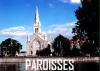 JOURNÉE DE RESSOURCEMENT AVEC LE RENOUVEAU CHARISMATIQUE, avec Mgr Noël Simard, le samedi 11 juin 2016, de 9h à 17h, au sous-sol du Centre diocésain, salle Guy-Bélanger, 11 rue de l’Église à Salaberry-de-Valleyfield. Thème: Au souffle de l'Esprit, être miséricorde. Inscription: 10$. Vous pouvez apporter votre lunch ou aller diner au restaurant.SOIRÉES LOUANGES HEBDOMADAIRES  - Louons le Seigneur au son des guitares et percussions! Parce que la louange ouvre le coeur, libère, guérit, transforme, remplit de joie, etc. Vous êtes invités à vivre cette magnifique expérience chaque semaine à l'église Sainte-Rose-de-Lima, 300 boul. Perrot, à l'Île Perrot, J7V 3G1. Chantons ensemble tous les jeudis soir de 20h30 à 22h! Bienvenue à tous de 9 à 99 ans! Viens et vois!EXPOSITION PHILATÉLIQUE à la sacristie de la basilique-cathédrale Sainte-Cécile, intitulée «Sur les pas de François d’Assise». Le concepteur de cette exposition, le Père Jean-Claude Lafleur, capucin,  et juge international en philatélie depuis 1982, présentera plusieurs tableaux sur la vie de saint François d’Assise. Cette exposition est en partenariat avec le Club Philatélique du Grand Valleyfield qui présentera diverses expositions, notamment sur les œuvres de Noël, les splendeurs du Vatican, l’histoire de la philatélie chez nous. À voir absolument! Ouvert les dimanches de 14h à 16h du 8 mai au 17 juin 2016.JOURNÉE DE RESSOURCEMENT AVEC LE RENOUVEAU CHARISMATIQUE, avec Mgr Noël Simard, le samedi 11 juin 2016, de 9h à 17h, au sous-sol du Centre diocésain, salle Guy-Bélanger, 11 rue de l’Église à Salaberry-de-Valleyfield. Thème: Au souffle de l'Esprit, être miséricorde. Inscription: 10$. Vous pouvez apporter votre lunch ou aller diner au restaurant.SOIRÉES LOUANGES HEBDOMADAIRES  - Louons le Seigneur au son des guitares et percussions! Parce que la louange ouvre le coeur, libère, guérit, transforme, remplit de joie, etc. Vous êtes invités à vivre cette magnifique expérience chaque semaine à l'église Sainte-Rose-de-Lima, 300 boul. Perrot, à l'Île Perrot, J7V 3G1. Chantons ensemble tous les jeudis soir de 20h30 à 22h! Bienvenue à tous de 9 à 99 ans! Viens et vois!EXPOSITION PHILATÉLIQUE à la sacristie de la basilique-cathédrale Sainte-Cécile, intitulée «Sur les pas de François d’Assise». Le concepteur de cette exposition, le Père Jean-Claude Lafleur, capucin,  et juge international en philatélie depuis 1982, présentera plusieurs tableaux sur la vie de saint François d’Assise. Cette exposition est en partenariat avec le Club Philatélique du Grand Valleyfield qui présentera diverses expositions, notamment sur les œuvres de Noël, les splendeurs du Vatican, l’histoire de la philatélie chez nous. À voir absolument! Ouvert les dimanches de 14h à 16h du 8 mai au 17 juin 2016.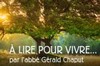 RÉFLEXIONS DE G. CHAPUTQuoi demander? D'être «formaté» selon l'ÉvangileCommunier à l'autre, est-ce l'accueillir?RÉFLEXIONS DE G. CHAPUTQuoi demander? D'être «formaté» selon l'ÉvangileCommunier à l'autre, est-ce l'accueillir?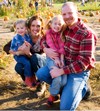 15 mai: Brunch avec Alessandro Cassa dans le cadre de la Journée internationale des familles, au MUSO22 mai, de 13h à 15h: La boîte à ficelle, au MUSO. Activité familiale. www.lemuso.comPanoplie d'activités pour la Semaine québécoise des familles. Source: www.infosuroit.com15 mai: Brunch avec Alessandro Cassa dans le cadre de la Journée internationale des familles, au MUSO22 mai, de 13h à 15h: La boîte à ficelle, au MUSO. Activité familiale. www.lemuso.comPanoplie d'activités pour la Semaine québécoise des familles. Source: www.infosuroit.com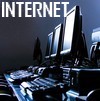 ​ACTUALITÉSProximo: actualités du 6 mai 2016Infolettre Église Verte - mai 2016L'ancien couvent des CND devient la Maison du Citoyen de Pointe-aux-Trembles. Source: Auvidec MédiaDIVERSTout savoir sur le scapulaire. Source: www.aleteia.org​ACTUALITÉSProximo: actualités du 6 mai 2016Infolettre Église Verte - mai 2016L'ancien couvent des CND devient la Maison du Citoyen de Pointe-aux-Trembles. Source: Auvidec MédiaDIVERSTout savoir sur le scapulaire. Source: www.aleteia.org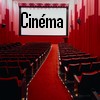 MédiaFilm: sorties du 6 mai 2016MédiaFilm: sorties DVD 10 mai 2016MédiaFilm: sorties du 6 mai 2016MédiaFilm: sorties DVD 10 mai 2016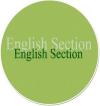 ENGLISH SECTION English Calendar CCCB - Invitation to dioceses/eparchies to encourage fundraising efforts for victims in and surrounding Fort McMurray.  Pope Francis and the Most Reverend Douglas Crosby, O.M.I., Bishop of Hamilton and President of the Canadian Conference of Catholic Bishops (CCCB), have sent a message to the Most Reverend Paul Terrio, Bishop of Saint. Paul. Both texts concern the wildfire disaster in Fort McMurray and surrounding region. The letter from the President of the CCCB includes an invitation for all Bishops to encourage their faithful to pray for those in the city and area of Fort McMurray, as well as to make donations to assist those impacted by this terrible natural disaster.  Read more  ENGLISH SECTION English Calendar CCCB - Invitation to dioceses/eparchies to encourage fundraising efforts for victims in and surrounding Fort McMurray.  Pope Francis and the Most Reverend Douglas Crosby, O.M.I., Bishop of Hamilton and President of the Canadian Conference of Catholic Bishops (CCCB), have sent a message to the Most Reverend Paul Terrio, Bishop of Saint. Paul. Both texts concern the wildfire disaster in Fort McMurray and surrounding region. The letter from the President of the CCCB includes an invitation for all Bishops to encourage their faithful to pray for those in the city and area of Fort McMurray, as well as to make donations to assist those impacted by this terrible natural disaster.  Read more  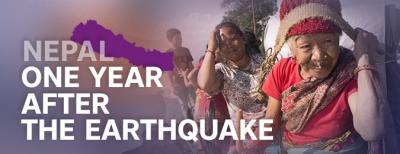 HUMOURWhen weeding, the best way to make sure you are removing a weed and not a valuable plant is to pull on it. If it comes out of the ground easily, it is a valuable plantWhen weeding, the best way to make sure you are removing a weed and not a valuable plant is to pull on it. If it comes out of the ground easily, it is a valuable plant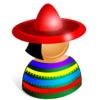 SECCIÓN EN ESPAÑOLSECCIÓN EN ESPAÑOL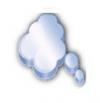 Peu importe la justesse de vos paroles : vous ruinez tout quand vous parlez avec colère. Saint Jean Chrysostome. Pause spirituelle no 978 Gilles CloutierIl est plus facile de proclamer l'égalité que de la réaliser. Édouard Herriot. Pause spirituelle no 979 Gilles Cloutier.Peu importe la justesse de vos paroles : vous ruinez tout quand vous parlez avec colère. Saint Jean Chrysostome. Pause spirituelle no 978 Gilles CloutierIl est plus facile de proclamer l'égalité que de la réaliser. Édouard Herriot. Pause spirituelle no 979 Gilles Cloutier.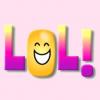 Quand vous sarclez, la meilleure manière de vous assurer que vous supprimez bien une mauvaise herbe et non pas un bon plant est de tirer délicatement sur le plant... S'il ne résiste pas et sort facilement, c'est un bon plant!Quand vous sarclez, la meilleure manière de vous assurer que vous supprimez bien une mauvaise herbe et non pas un bon plant est de tirer délicatement sur le plant... S'il ne résiste pas et sort facilement, c'est un bon plant!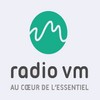 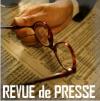 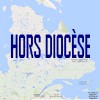 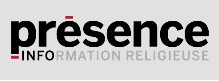 Tous droits réservés - Diocèse catholique de Valleyfield11, rue de l'église, Salaberry-de-Valleyfield, QC  J6T 1J5T 450 373.8122  - F 450 371.0000info@diocesevalleyfield.org Tous droits réservés - Diocèse catholique de Valleyfield11, rue de l'église, Salaberry-de-Valleyfield, QC  J6T 1J5T 450 373.8122  - F 450 371.0000info@diocesevalleyfield.org Tous droits réservés - Diocèse catholique de Valleyfield11, rue de l'église, Salaberry-de-Valleyfield, QC  J6T 1J5T 450 373.8122  - F 450 371.0000info@diocesevalleyfield.org Faites parvenir les informations concernant vos événements à info@diocesevalleyfield.orgFaites parvenir les informations concernant vos événements à info@diocesevalleyfield.orgFaites parvenir les informations concernant vos événements à info@diocesevalleyfield.orgPour vous désinscrire: info@diocesevalleyfield.org tout en spécifiant votre nom et l'adresse électronique à désinscrire. Merci!Pour vous désinscrire: info@diocesevalleyfield.org tout en spécifiant votre nom et l'adresse électronique à désinscrire. Merci!Pour vous désinscrire: info@diocesevalleyfield.org tout en spécifiant votre nom et l'adresse électronique à désinscrire. Merci!